                            Российская  Федерация                                                 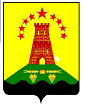 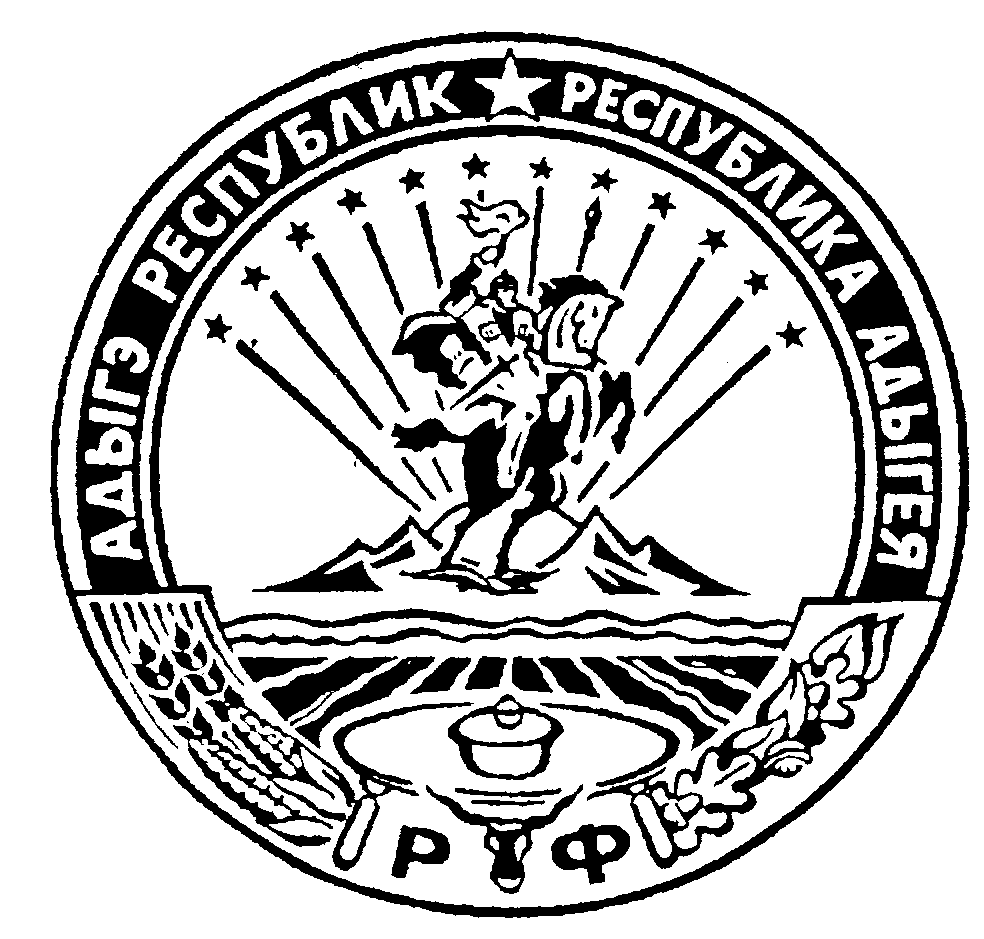                                Республика Адыгея                                                          Администрация муниципального образования                    «Дукмасовское сельское поселение»         _____________________________________________________________________________             х.Дукмасов                                                                                                       26.08.2014г.                                                                                                                            №  45-п ПОСТАНОВЛЕНИЕ администрации муниципального образования«Дукмасовское сельское поселение».Об изменении адреса бригадный стан № 3                 В соответствии со ст. 11 Земельного кодекса РФ, руководствуясь п. 21 ст.14 Федерального закона № 131-ФЗ от 06.01.2003г. «Об общих принципах организации местного самоуправления в РФ», Уставом МО «Дукмасовское сельское поселение», с согласия собственника, администрация муниципального образования «Дукмасовское сельское поселение»   п о с т а н о в л я е т: Изменить адрес земельного участка с кадастровым номером 01:07:3300000:682, площадью 106608 кв.м., с адреса: Республика Адыгея, р-н Шовгеновский, х Дукмасов, х. Пентюхов, примерно 390 м по направлению на северо-запад от ориентира дом № 2 по ул. Озерной, в х. Пентюхов, Шовгеновского района, на адрес: Республика Адыгея, Шовгеновский район, х. Пентюхов, ул. Озерная, 1а.Направить настоящее постановление в порядке информационного взаимодействия в Управление Росреестра по Республике Адыгея и ФГБУ «Федеральная кадастровая палата Росреестра» по Республике Адыгея. Специалисту по земельно-имущественным отношениям администрации МО «Дукмасовское сельское поселение» внести присвоенный адрес в реестр ФИАС. Рекомендовать заинтересованным лицам предоставить данное Постановление в учреждения, осуществляющие регистрацию объектов недвижимости.Постановление вступает в силу с момента его подписания.      Глава муниципального образования      «Дукмасовское сельское поселение»                                 Шикенин В.П